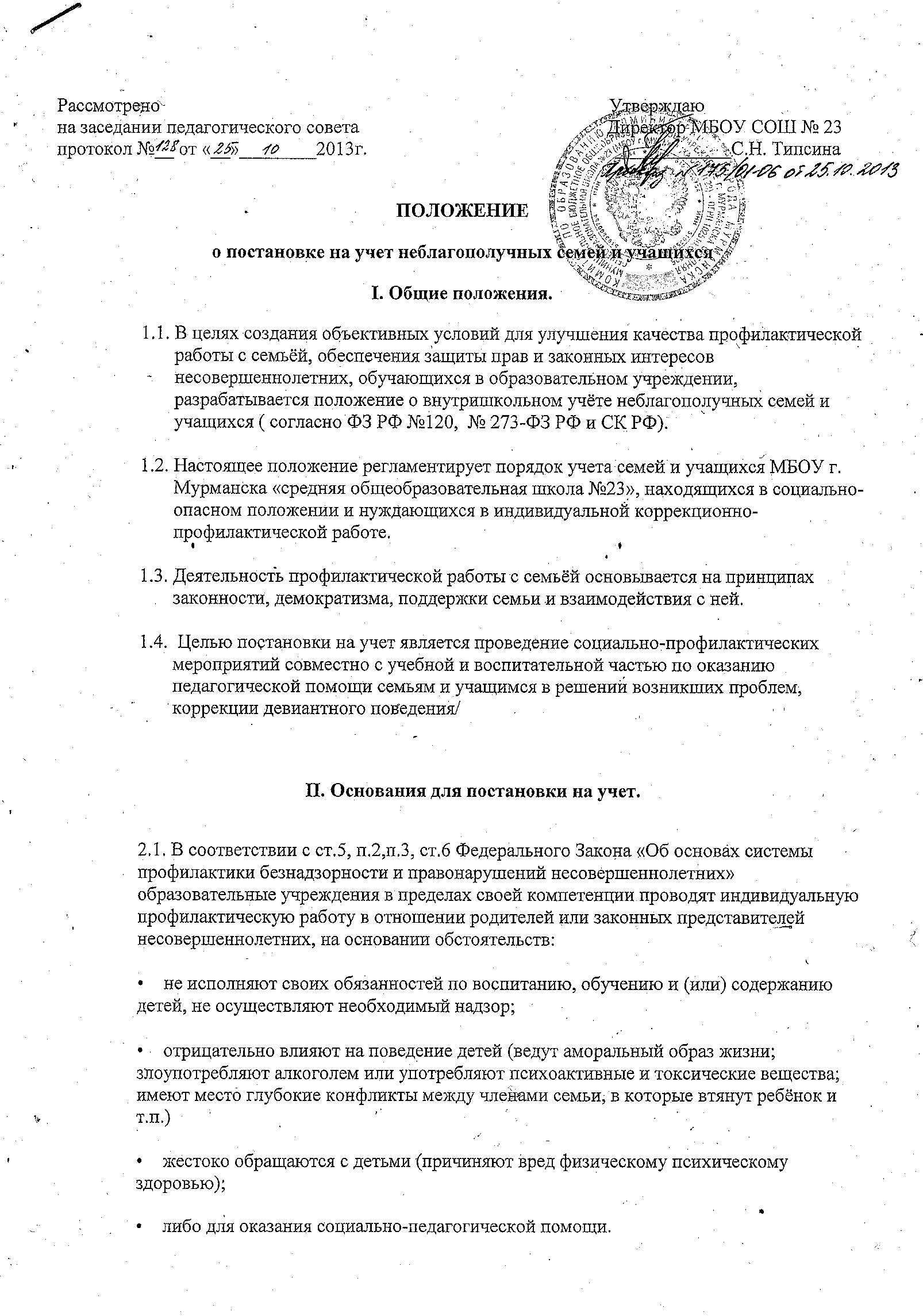 Указанные обстоятельства могут быть зафиксированы в следующих документах:- заявление несовершеннолетнего либо его родителей или законных представителей об оказании им помощи по вопросам социально-педагогической помощи, входящим в компетенцию образовательного учреждения;- постановление КДН;- заключение, о постановке семьи на внутришкольный учёт, по результатам проведённой проверки жалоб, заявлений и других сообщений.         2.2.   Учету подлежат следующие учащиеся:-  имеющие склонность к вредным привычкам (алкоголю, наркотикам, токсинам);-  систематически пропускающие занятия без уважительных причин;-  имеющие склонность к девиантному поведению, а также тесно общаются с подобными группами подростков и взрослых;-  совершившие ряд правонарушений или преступление.III. Порядок постановки неблагополучных семей на внутришкольный учет.3.1. Ежегодно, в начале учебного года, на заседании СПС принимается решение о постановке на учет неблагополучных семей учащихся и оформляется списком, утверждённым директором школы.3.2. До принятия решения о постановке на учёт классные руководители проводят подготовительную работу:- посещают семью с оформлением соответствующей документации;- беседуют с родителями (или лицами их заменяющими);- выясняют все аспекты возникших проблем, в форме индивидуальной социально-проблемной карты;- составляют педагогическую характеристику учащихся.3.3.   Решение о постановке на учет выносится Советом профилактики или по решению заседания СПС с планированием основных направлений работы.IY. Основания для снятия с учета.4.1.  Решение о снятии с учета принимается советом профилактики или на заседании СПС в случае эффективного результата проведенных мероприятий, т.е. в случаях- устойчивой тенденции или полного решения проблемы, которая стала основанием постановки на учёт- кроме этого смена места учёбы, отчисление или окончание школы несовершеннолетнего из неблагополучной семьи.4.2. Решение о снятии с учёта подтверждается решением СПС  о снятии с учёта, утверждённым директором школы.Y. Содержание работы с учащимися и семьями, поставленными на учет.   5.1.    Классный руководитель каждую четверть планирует и осуществляет профилактическую работу с семьями и учащимися, поставленными на учет. Контролирует занятость учащихся во второй половине дня, в каникулы, посещаемость уроков, текущую и итоговую успеваемость.   5.2.   О проведенных мероприятиях классный руководитель раз в четверть докладывает на совете профилактики и фиксирует их в плане воспитательной работы.  5.3.   Обо всех значимых изменениях (негативных и позитивных) в поведении учащихся, их проступках классный руководитель оперативно докладывает заместителю директора по воспитательной работе.5.4.  При необходимости к работе с учащимися из социально-неблагополучных семей и самой семьей привлекаются специалисты вспомогательных учреждений города.5.5. Проведение профилактической работы фиксируется в индивидуальной карте наблюдения семьи.5.6. В случае отсутствия положительной динамики в работе с семьей, администрацией ОУ подается ходатайство о постановке семьи на учет в КДН и ЗП.5.7. В случае появления у неблагополучной семьи признаков социально опасного положения в 7-дневный срок информируются инспектор отдела ГДН, КДН и ЗП с предоставлением необходимых документов (характеристика, акт обследования ЖБУ и др.), а в случае угрозы жизни и здоровью ребенка-немедленно.5.8. Классный руководитель планирует и контролирует занятость учащихся из семей, поставленных на учёт, во второй половине дня, в каникулы, осуществляет персональный контроль за посещаемостью уроков, текущей и итоговой успеваемостью учащихся.5.9. Обо всех негативных и позитивных изменениях в поведении учащихся из неблагополучных семей, поставленных на школьный профилактический учёт, а так же наиболее значимых их поступках классный руководитель оперативно информирует заместителя по воспитательной работе и социального педагога. YI. Контроль. Контроль за указанным видом деятельности осуществляется директором школы, его заместителем по воспитательной работе. Настоящее положение вступает в силу с момента утверждения на Педагогическом совете.